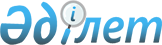 Об определении размера и порядка оказания жилищной помощи в Тюлькубасском районеРешение Тюлькубасского районного маслихата Туркестанской области от 24 апреля 2024 года № 19/2-08. Зарегистрировано в Департаменте юстиции Туркестанской области 24 апреля 2024 года № 6521-13
      В соответствии с пунктом 5 статьи 97 Закона Республики Казахстан "О жилищных отношениях" 15) пункта 1 статьи 6 Закона Республики Казахстан "О местном государственном управлении и самоуправлении в Республике Казахстан", приказом Министра промышленности и строительства Республики Казахстан от 8 декабря 2023 года №117 "Об утверждении Правил предоставления жилищной помощи" (зарегистрировано в Реестре государственной регистрации нормативных правовых актов под № 33763), Тюлькубасский районный маслихат РЕШИЛ:
      1. Определить размер и порядок оказания жилищной помощи в Тюлькубасском районе согласно приложению 1 к настоящему решению.
      2. Признать утратившими силу некоторые решения маслихата согласно приложению 2 к настоящему решению.
      3. Настоящее решение вводится в действие по истечении десяти календарных дней после дня его первого официального опубликования.  Размер и порядок оказания жилищной помощи в Тюлькубасском районе
      1. Жилищная помощь предоставляется за счет средств местного бюджета малообеспеченным семьям (гражданам) проживающим в Тюлькубасском районе, постоянно зарегистрированным и проживающим в жилище, которое находится на праве собственности как единственное жилище на территории Республики Казахстан, а также нанимателям (поднанимателям) жилища из государственного жилищного фонда и жилища, арендованного местным исполнительным органом в частном жилищном фонде, на оплату:
      расходов на управление объектом кондоминиума и содержание общего имущества объекта кондоминиума, в том числе капитальный ремонт общего имущества объекта кондоминиума;
      потребления коммунальных услуг и услуг связи в части увеличения абонентской платы за телефон, подключенный к сети телекоммуникаций;
      расходов за пользование жилищем из государственного жилищного фонда и жилищем, арендованным местным исполнительным органом в частном жилищном фонде.
      Расходы малообеспеченных семей (граждан), принимаемые к исчислению жилищной помощи, определяются как сумма расходов по каждому из вышеуказанных направлений.
      2. Назначение жилищной помощи осуществляется государственным учреждением "Отдел занятости и социальных программ акимата Тюлькубасского района" (далее – уполномоченный орган).
      3. Совокупный доход малообеспеченной семьи (гражданина) исчисляется уполномоченным органом за квартал, предшествовавший кварталу обращения за назначением жилищной помощи, в порядке, определяемом приказом Министра промышленности и строительства Республики Казахстан "Об утверждении Правил предоставления жилищной помощи" от 8 декабря 2023 года №117 (зарегистрирован в Реестре государственной регистрации нормативных правовых актов под № 33763).
      4. Жилищная помощь определяется как разница между суммой оплаты расходов на управление объектом кондоминиума и содержание общего имущества объекта кондоминиума, в том числе капитальный ремонт общего имущества объекта кондоминиума, потребление коммунальных услуг и услуг связи в части увеличения абонентской платы за телефон, подключенный к сети телекоммуникаций, пользование жилищем из государственного жилищного фонда и жилищем, арендованным местным исполнительным органом в частном жилищном фонде, и предельно допустимым уровнем расходов малообеспеченных семей (граждан) на эти цели, установленным местным представительным органам, не более 10 процентов.
      Предельно допустимый уровень расходов к совокупному доходу малообеспеченных семей (граждан) устанавливается в размере 10 (десять) процентов.
      При назначении жилищной помощи принимается норма площади в размере не менее 15 (пятнадцати) квадратных метров и не более 18 (восемнадцати) квадратных метров полезной площади на человека, но не менее однокомнатной квартиры или комнаты в общежитии.
      5. Выплата компенсации повышения тарифов абонентской платы за оказание услуг телекоммуникации социально-защищаемым гражданам осуществляется в соответствии с Приказом Министерства цифрового развития, инноваций и аэрокосмической промышленности Республики Казахстан от 28 июля 2023 года № 295/НК "Об определении размера и утверждении Правил компенсации повышения тарифов абонентской платы за оказание услуг телекоммуникаций социально защищаемым гражданам".
      6. Для назначения жилищной помощи малообеспеченная семья (гражданин) (либо его представитель по нотариально заверенной доверенности) вправе обратиться один раз в квартал в Государственную корпорацию "Правительсто для граждан" (далее- Государственная корпорация) или веб-портал "электронного правительства".
      Срок рассмотрения документов и принятия решения о предоставлении жилищной помощи либо мотивированный ответ об отказе со дня принятия полного комплекта документов от Государственной корпорации либо через веб-портал "электронного правительства" составляет восемь рабочих дней.
      7. Жилищная помощь оказывается по предъявленным поставщиками счетам о ежемесячных взносах на управление объектом кондоминиума и содержание общего имущества объекта кондоминиума, в том числе капитальный ремонт общего имущества объекта кондоминиума согласно смете расходов и счетам на оплату коммунальных услуг за счет бюджетных средств малообеспеченным семьям (гражданам).
      8. Назначение жилищной помощи осуществляется в пределах средств, предусмотренных в бюджете района на соответствующий финансовый год малообеспеченным семьям (гражданам).
      9. Выплата жилищной помощи малообеспеченным семьям (гражданам) осуществляется уполномоченным органом через банки второго уровня путем перечисления начисленных сумм на лицевые счета получателей жилищной помощи, осуществляется ежеквартально к 10 числу месяца, следующего за месяцем принятия решения о назначении жилищной помощи.
      1. Решение Тюлькубасского районного маслихата от 28 декабря 2020 года №65/4-06 "Об определении размера и порядка оказания жилищной помощи по Тюлькубасскому району" (зарегестрировано в Реестре государственной регистрации нормативных правовых актов под №6042);
      2. Решение Тюлькубасского районного маслихата от 21 декабря 2021 года №16/9-07 "О внесении изменений в решение Тюлькубасского районного маслихата от 28 декабря 2020 года №65/4-06 "Об определении порядка оказания жилищной помощи малообеспеченным семьям (гражданам)" (зарегестрировано в Реестре государственной регистрации нормативных правовых актов под №26031);
      3. Решение Тюлькубасского районного маслихата от 21 октября 2022 года №24/3-07 "О внесении изменений в решение Тюлькубасского районного маслихата от 28 декабря 2020 года №65/4-06 "Об определении размера и порядка оказания жилищной помощи в Тюлькубасском районе" (зарегестрировано в Реестре государственной регистрации нормативных правовых актов под №30356);
      4. Решение Тюлькубасского районного маслихата от 3 ноября 2023 года №8/4-08 "О внесении изменений в решение Тюлькубасского районного маслихата от 28 декабря 2020 года №65/4-06"Об определении размера и порядка оказания жилищной помощи в Тюлькубасском районе" (зарегестрировано в Реестре государственной регистрации нормативных правовых актов под №6396-13).
					© 2012. РГП на ПХВ «Институт законодательства и правовой информации Республики Казахстан» Министерства юстиции Республики Казахстан
				
      Председатель районного маслихата

Х. Байысбаев
Приложение к решению
Тюлькубасский районный
маслихат
от 24 апреля 2024 года № 19/2-08Приложение 2 к решению
Тюлькубасский районный
маслихат от 24 апреля 2024 года
№ 19/2-08